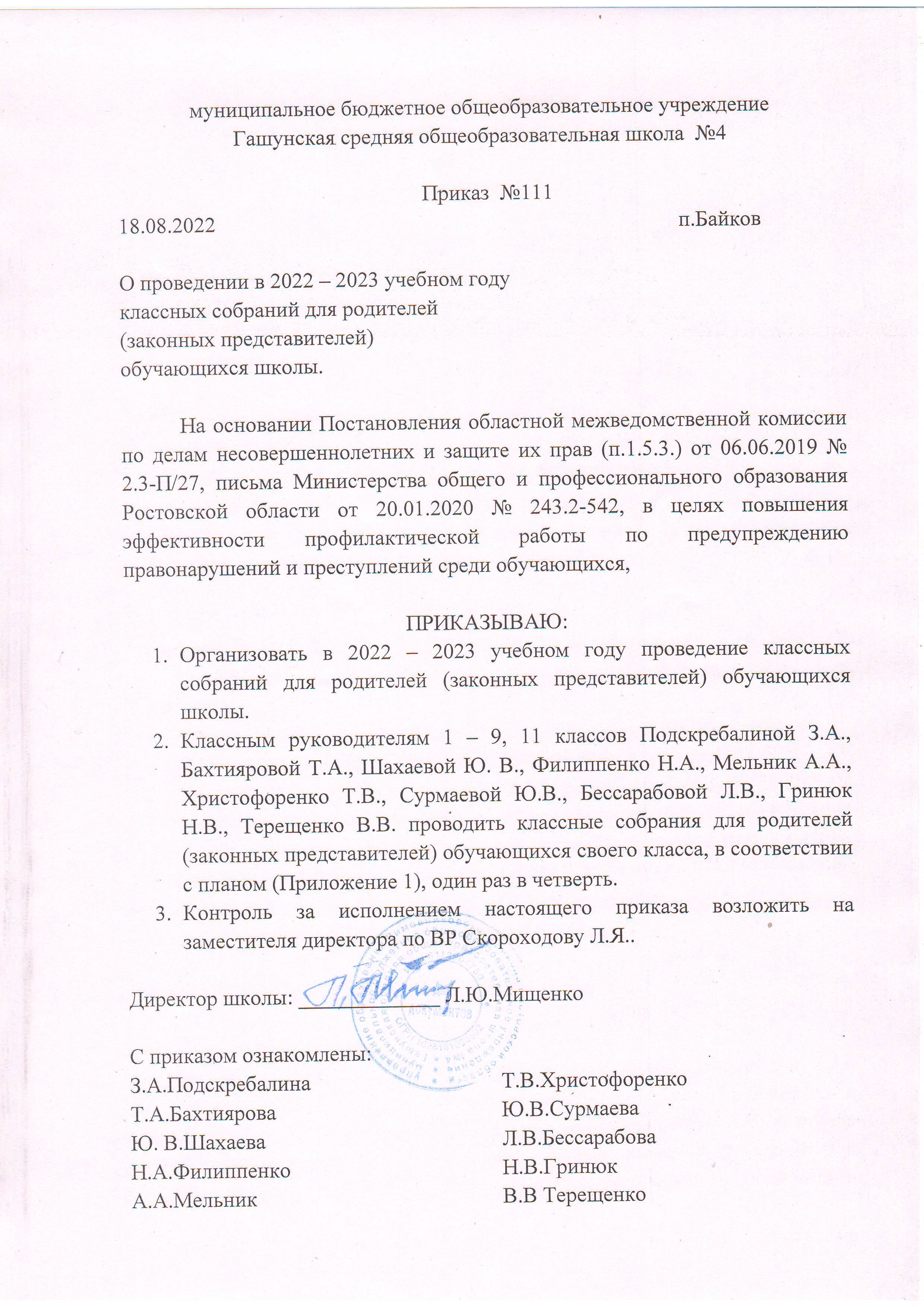 Приложение к приказу МБОУ Гашунской СОШ №4                                        План проведения родительских собраний вМБОУ Гашунской СОШ №4 в 2022-2023 учебном году.1 класс2 класс3 класс4 класс5 класс6 класс7 класс8 класс9 класс11 класс№ п/пПовестка дняИсполнитель 1Изучение Устава школы. Права и обязанности родителей. Права и обязанности учениковОсобенности развития детей 6-7-летнего возрастаМетодические рекомендации родителям по обучению ребенка правильному чтениюОб ответственности родителей за жизнь и здоровье детейОб итогах периода адаптации первоклассниковКлассный руководительПедагог-психологКлассный руководительКлассный руководительКлассный руководитель2Методические рекомендации родителям «Как помочь ребенку в приготовлении домашнего заданияВоспитание сознательной дисциплиныМеры поощрения и наказания в семьеТелевизор, компьютер и режим дняОб итогах 1 полугодияКлассный руководительКлассный руководительСоциальный педагогКлассный руководительКлассный руководитель3Методические рекомендации родителям по формированию каллиграфически правильного письмаПсихологические и физиологические основы памяти. Виды памятиПрофилактика насилия и жестокого обращения с детьми в семьеМетодические рекомендации по формированию трудовых навыковСсоры и вражда между детьмиКлассный руководительПедагог-психологСоциальный педагогКлассный руководительКлассный руководитель4Итоги прошедшего годаНастроение – не пустякЗдоровье детейОпределение перспектив развития детского коллективаОб ответственности родителей за жизнь и здоровье детейКлассный руководительПедагог-психолог МедработникКлассный руководительКлассный руководитель№ п/пПовестка дняИсполнитель 1Формирование у родителей умения продуктивно общаться с детьмиОсобенности развития детей 7-8-летнего возрастаОбщение как фактор развития личностиКомпьютер: друг или враг?О жизни классаОб итогах 1 четвертиКлассный руководительПедагог-психологКлассный руководительКлассный руководительКлассный руководительКлассный руководитель2Умение слушать, слышать и понимать ребенка, поддерживать диалог с ним и уважительно относиться к его мнению – основа продуктивного общения с ребенкомДетская агрессия: как научить ребенка справляться с гневомКак развить у ребенка внимательностьВиды и свойства вниманияОб итогах 2 четвертиКлассный руководительСоциальный педагогКлассный руководительПедагог психологКлассный руководитель3Методические рекомендации по формированию навыков самообслуживанияШкола выживания или как уберечь детей от бедыПрофилактика насилия и жестокого обращения с детьми в семьеО жизни классаОб итогах 3 четвертиКлассный руководительПедагог-психологСоциальный педагогКлассный руководительКлассный руководитель4Об итогах учебного годаДеятельность семьи по формированию у ребенка основ безопасности жизнедеятельностиОб ответственности родителей за жизнь и здоровье детейКлассный руководительКлассный руководительКлассный руководитель№ п/пПовестка дняИсполнитель 1Права, обязанности и ответственность в сфере образования родителей (законных представителей) несовершеннолетних обучающихсяОпределение перспектив развития детского коллективаЧто должны знать родители о детских суицидахОб итогах 1 четвертиКлассный руководительКлассный руководительПедагог-психологКлассный руководитель2Как развивать самостоятельность школьников при подготовке домашних заданийКак помочь ребенку сосредоточитьсяСтили семейного воспитания и их влияние на развитие личности ребенкаБезопасность на каждый день (профилактика ПДД, пожарной безопасности)Об итогах 2 четвертиКлассный руководительПедагог-психологСоциальный педагогКлассный руководительКлассный руководитель3Жестокость – воспитание или наказание?Профилактика насилия и жестокого обращения в семьеЭмоциональный мир ребенкаНеуспеваемость: причины и способы решения проблемОб итогах 3 четвертиКлассный руководительСоциальный педагогПедагог-психологКлассный руководительКлассный руководитель4Методы воспитания сознательной дисциплины у детей в семьеВ плену вредных привычекОб итогах учебного годаДеятельность семьи по формированию у ребенка основ безопасности жизнедеятельностиОб ответственности родителей за жизнь и здоровье детейКлассный руководительКлассный руководительКлассный руководительКлассный руководительКлассный руководитель№ п/пПовестка дняИсполнитель 1О правах и обязанностях обучающихся, родителей и школыАгрессивные дети. Причины и последствия детской агрессииКризисы взросления младшего школьникаЗначение общения в развитии личности ребенкаОб итогах 1 четвертиКлассный руководительПедагог-психологСоциальный педагогКлассный руководительКлассный руководитель2Труд и его значение в жизни ребенкаРоль семьи в развитии работоспособности и трудолюбия ребенкаКак избежать семейных конфликтовМетодические рекомендации родителям «Как помочь ребенку в приготовлении домашнего заданияОб итогах 2 четвертиКлассный руководительСоциальный педагогПедагог психологКлассный руководительКлассный руководитель3Стили семейного воспитанияПсихологические и физиологические основы памятиПрофилактика насилия и жестокого обращения в семьеО жизни классаОб итогах 3 четвертиКлассный руководительПедагог-психологСоциальный педагогКлассный руководительКлассный руководитель4Об итогах учебного годаТрудности адаптационного периода при переходе в 5 класс и пути их преодоленияДеятельность семьи по формированию у ребенка основ безопасности жизнедеятельностиОб ответственности родителей за жизнь и здоровье детейЛетний отдыхКлассный руководительПедагог-психологКлассный руководительКлассный руководительКлассный руководитель№ п/пПовестка дняИсполнитель 1Об образовательной деятельности в текущем учебном годуОб итогах адаптационного периодаОсновы физиологии и гигиены подросткового возрастаПсихология взаимоотношений в семьеОб итогах 1 четвертиКлассный руководительКлассный руководительПедагог-психологСоциальный педагогКлассный руководитель2Как организовать досуг пятиклассникаОб уголовной и административной ответственности несовершеннолетних подростковДуховно-нравственные основы семьи, их роль в воспитании ребенкаОб итогах 2 четвертиКлассный руководительСоциальный педагогПедагог психологКлассный руководитель3Половое развитие и половое воспитаниеПричины подростковой агрессииКак уберечь ребенка от насилияТрудовое воспитание в семьеОб итогах 3 четвертиКлассный руководительПедагог-психологСоциальный педагогКлассный руководительКлассный руководитель4Об итогах учебного годаНачало полового созревания и его влияние на психику подросткаДеятельность семьи по формированию у ребенка основ безопасности жизнедеятельностиОб ответственности родителей за жизнь и здоровье детейЛетний отдыхКлассный руководительПедагог-психологКлассный руководительКлассный руководительКлассный руководитель№ п/пПовестка дняИсполнитель 1Об образовательной деятельности в текущем учебном годуТрудности и радости школьной жизниРоль родителей в жизни ребенкаОсновные права и обязанности подростковОб итогах 1 четвертиКлассный руководительКлассный руководительПедагог-психологСоциальный педагогКлассный руководитель2Почему ребенок не хочет учитьсяПервые проблемы подросткового возрастаКак организовать свободное время своего ребенкаОб итогах 2 четвертиКлассный руководительСоциальный педагогПедагог психологКлассный руководитель3Половое развитие и половое воспитаниеПричины подростковой агрессииКак уберечь ребенка от насилияТрудовое воспитание в семьеОб итогах 3 четвертиКлассный руководительПедагог-психологСоциальный педагогКлассный руководительКлассный руководитель4Об итогах учебного годаПричины и профилактика подросткового суицидаДеятельность семьи по формированию у ребенка основ безопасности жизнедеятельностиОб ответственности родителей за жизнь и здоровье детейЛетний отдыхКлассный руководительПедагог-психологКлассный руководительКлассный руководительКлассный руководитель№ п/пПовестка дняИсполнитель 1Роль домашнего задания в самообразовании школьникаПоловое развитие и половое воспитаниеДевиантное поведение подростков и трудновоспитуемостьО жизни классаОб итогах 1 четвертиКлассный руководительКлассный руководительПедагог-психологКлассный руководительКлассный руководитель2Физическое развитие подростковСоциальные и психологические предпосылки отклоняющегося поведения подростковПрофилактика наркотической и ПАВ-зависимостиО жизни классаОб итогах 2 четвертиКлассный руководительСоциальный педагогПедагог психологКлассный руководительКлассный руководитель3Возрастные личностные особенности семиклассниковДеятельность семьи по формированию у подростка основ безопасности жизнедеятельностиРоль семьи в трудовом воспитании подросткаОб итогах 3 четвертиКлассный руководительКлассный руководительСоциальный педагогКлассный руководитель4Об итогах учебного годаРоль родителей в формировании профориентационных планов подросткаОб ответственности родителей за жизнь и здоровье детейЛетний отдыхКлассный руководительКлассный руководительКлассный руководительКлассный руководитель№ п/пПовестка дняИсполнитель 1Отцы и подрастающие дети: проблемы взаимоотношенийДуховно-нравственное воспитание в семьеГигиена подросткаО жизни классаОб итогах 1 четвертиКлассный руководительКлассный руководительКлассный руководительКлассный руководительКлассный руководитель2Конфликты с собственным ребенком и пути их решенияВоспитание здорового поколения – главная задача семьиКризисы переходного возрастаО жизни классаОб итогах 2 четвертиКлассный руководительСоциальный педагогПедагог психологКлассный руководительКлассный руководитель3Возрастные личностные особенности подростковРазвитие у подростков чувств, особенности их выраженияПроблема «отцов и детей»Роль семьи в трудовом воспитании подросткаОб итогах 3 четвертиКлассный руководительПедагог-психологКлассный руководительСоциальный педагогКлассный руководитель4Об итогах учебного годаРоль родителей в формировании профориентационных планов подросткаОб ответственности родителей за жизнь и здоровье детейЛетний отдыхКлассный руководительКлассный руководительКлассный руководительКлассный руководитель№ п/пПовестка дняИсполнитель 1О правах, обязанностях обучающихся и родителейПрофилактика зависимостей (курение, алкоголизм, наркомания)Ошибки семейного воспитания, способствующие появлению трудных подростковО жизни классаОб итогах 1 четвертиКлассный руководительКлассный руководительКлассный руководительКлассный руководительКлассный руководитель2Конфликты с собственным ребенком и пути их решенияВоспитание здорового поколения – главная задача семьиКризисы переходного возрастаО жизни классаОб итогах 2 четвертиКлассный руководительСоциальный педагогПедагог психологКлассный руководительКлассный руководитель3Роль семьи в профориентации подросткаКак подготовить ребенка к итоговой аттестацииРоль самооценки в развитии личности подросткаУроки этики для детей и взрослыхОб итогах 3 четвертиКлассный руководительПедагог-психологКлассный руководительСоциальный педагогКлассный руководитель4Об итогах учебного годаРоль родителей в формировании профориентационных планов подросткаОб ответственности родителей за жизнь и здоровье детейЛетний отдыхКлассный руководительКлассный руководительКлассный руководительКлассный руководитель№ п/пПовестка дняИсполнитель 1Сотрудничество школы и семьи в подготовке выпускников.Самореализация личности в условиях современного образования.Здоровая семья - здоровые дети.Выбор профессии - дело серьезное.Классный руководительКлассный руководительСоциальный педагогКлассный руководитель2Как помочь ребенку успешно сдать выпускные экзамены.Как помочь ребенку при подготовке к итоговому сочинению.Что такое толерантность, или  как научить ребенка строить отношения с окружающим миром.Формирование осознанного отношения подростков к здоровому образу жизни.Педагог психологКлассный руководительСоциальный педагогКлассный руководитель3Проблема отцов и детей в современных семьях. Пути преодоления конфликтных ситуаций.Учимся общаться без конфликтов.Курить - здоровью вредить?!Жизненный путь счастливого человека.Классный руководительПедагог-психологКлассный руководительСоциальный педагог4Как научить ребенка быть успешнымАгрессия и насилие в мире взрослых и детейКак подготовиться к итоговой аттестацииКуда пойти учиться: профессиональное самоопределениеКлассный руководительКлассный руководительКлассный руководительКлассный руководитель